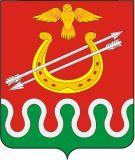 АДМИНИСТРАЦИЯ КРАСНОЗАВОДСКОГО СЕЛЬСОВЕТАБОГОТОЛЬСКОГО РАЙОНАКРАСНОЯРСКОГО КРАЯ    ПОСТАНОВЛЕНИЕ 15 июня 2021 года                 с. Красный Завод                             	 № 32-ПО предоставлении жилого помещенияпо договору соц. найма.             Во исполнения решения Боготольского районного суда от 28.04.2016 года «По гражданскому делу № 2-72/2016 по исковому заявлению Ивановой Ольги Михайловны, Иванова Степана Леонидовича к администрации Боготольского района, администрации Краснозаводского сельсовета о возложении обязанности предоставить по договору социального найма взамен подлежащего сносу жилого помещения, благоустроенное жилое помещение, применительно к условиям муниципального образования Краснозаводской сельсовет, равнозначное по общей площади, ранее занимаемому помещению (общей площадью не менее 61,6 кв.м., в том числе жилой площадью не менее 45 кв.м,) отвечающее установленным требованиям и находящееся в черте с. Красный Завод Боготольского района Красноярского края», ПОСТАНОВЛЯЮ: 1. Заключить договор социального найма с Ивановой Ольгой Михайловной на жилой дом по адресу: Красноярский край, Боготольский район, с. Красный Завод, ул. Советская, дом 2.1.1. Заключить договор социального найма с Ивановым Степаном Леонидовичем на жилой дом по адресу: Красноярский край, Боготольский район, с. Красный Завод, ул. Советская, дом 2.2. Заместителю главы сельсовета Аржуткиной Т.А. подготовить договор социального найма с данными гражданами.3. Постановление вступает в силу со дня его подписания.Глава сельсовета                                                                           О.В. Мехоношин